In The Jailhouse NowJimmie Rodgers 1928 (recorded by Tim Blake Nelson for O Brother, Where Art Thou?)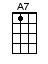 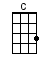 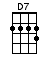 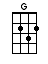 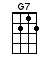 INSTRUMENTAL INTRO:  / 1 2 3 4 / [G] / [G]He's in the jailhouse [G] now [G]He's in the jailhouse [C] now [C]I [D7] told him once or [D7] twiceTo stop [D7] playin' cards and a-[D7] shootin' dice[D7] He's in the jailhouse [G] now [G][G] I had a friend named Ramblin’ Bob[G] He used to steal, gamble, and robHe [G] thought he was the [G7] smartest guy a-[C]round [C]But [C] I found out last MondayThat [C] Bob got locked up SundayThey’ve [A7] got him in the jailhouse way down-[D7]town [D7]CHORUS:He's in the jailhouse [G] now [G]He's in the jailhouse [C] now [C]Well I [D7] told him once or twiceTo stop [D7] playin' cards and a-shootin' dice[D7] He's in the jailhouse [G] now[G] Ah dee yode-[C]lady-ee-dee-oh-[C]teeee [C][C] Ah dee yode-[G]lady-odle-oh-[G]whoooo [G]Yode-[D7]lady-ee, yode-[D7]lady-ee, yode-[G]lady [G][G] Bob liked to play his poker[G] Pinochle, Whist, and EuchreBut [G] shootin' dice [G7] was his favourite [C] game [C]Well [C] he got throwed in jail With no-[C]body to go his bailThe [A7] judge done said that he refused the [D7] fine [D7]CHORUS:He's in the jailhouse [G] now [G]He's in the jailhouse [C] now [C]Well I [D7] told him once or twice To stop [D7] playin' cards and a-shootin' dice[D7] He's in the jailhouse [G] now[G] Ah dee yode-[C]lady-ee-dee-oh-[C]teeee [C][C] Ah dee yode-[G]lady-odle-oh-[G]whoooo [G]Yode-[D7]lady-ee, yode-[D7]lady-ee, yode-[G]lady [G]Well [G] I went out last Tuesday I [G] met a girl named SusieI [G] said I was the [G7] swellest guy a-[C]round [C]Well we [C] started to spendin’ my moneyAnd she [C] started to callin' me honeyWe [A7] took in every cabaret in [D7] town [D7]CHORUS:We’re in the jailhouse [G] now [G]We’re in the jailhouse [C] now [C]Well I [D7] told that judge right to his face[D7] I don’t like to see this place[D7] We’re in the jailhouse [G] now[G] Ah dee yode-[C]lady-ee-dee-oh-[C]teeee [C][C] Ah dee yode-[G]lady-odle-oh-[G]whoooo [G]Yode-[D7]lady-ee, yode-[D7]lady-ee, yode-[G]lady [G]www.bytownukulele.ca